Преподаватель: Солкоч Л.М. e-mal: slm_college@mail.ruПримеры для размышления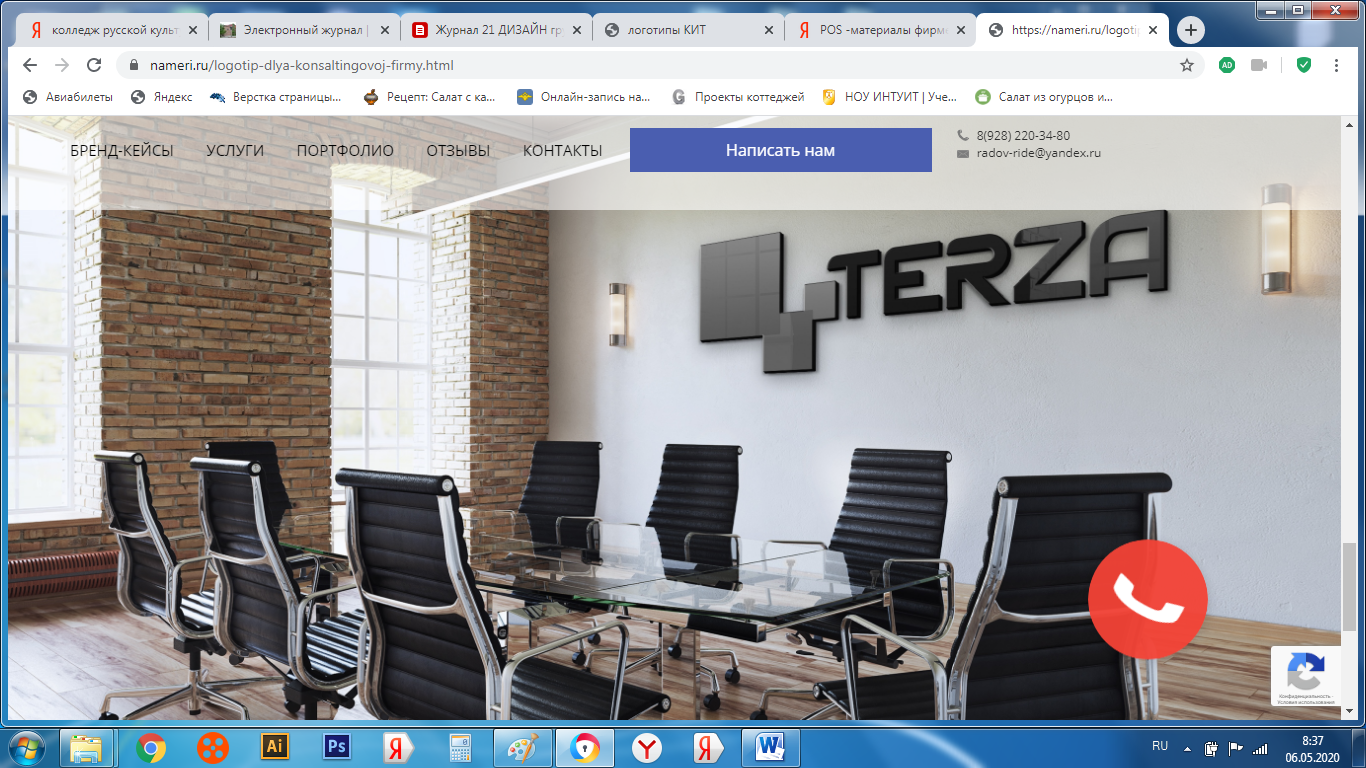 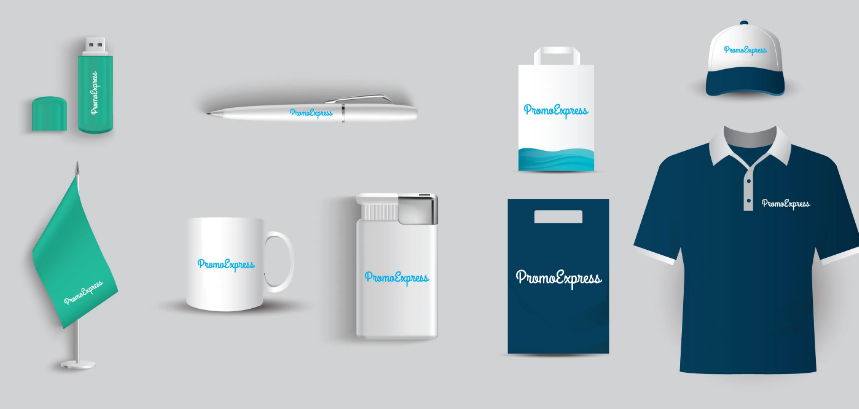 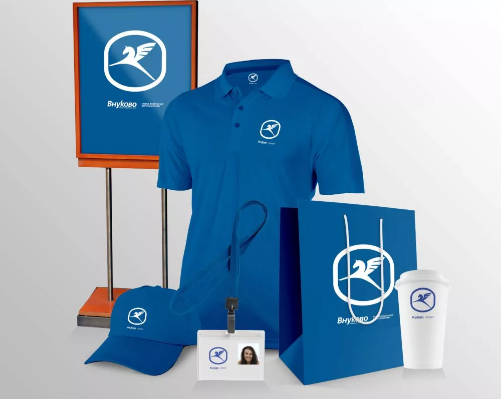 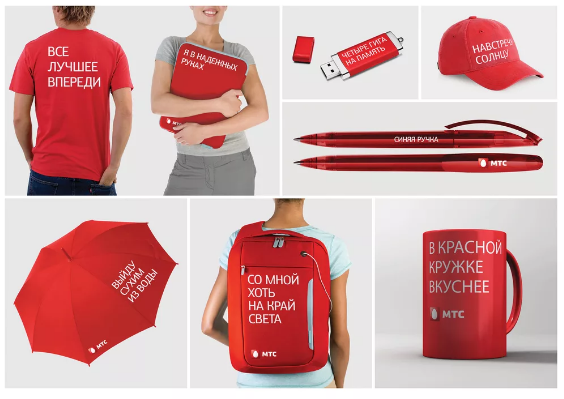 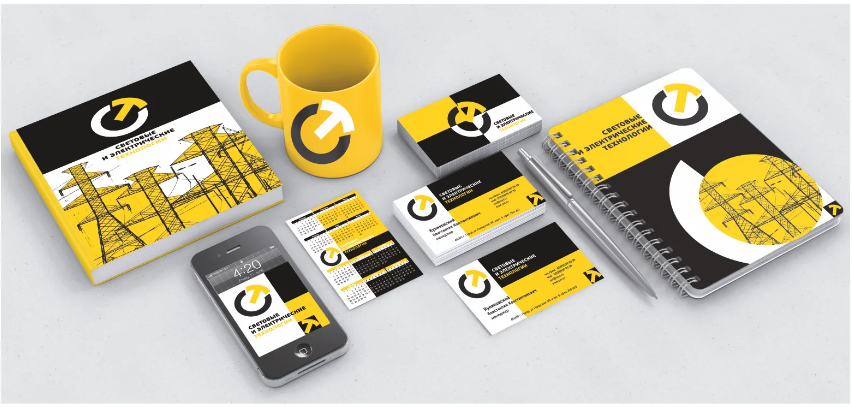 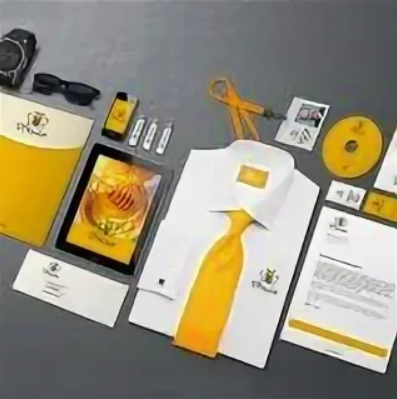 ДисциплинаГруппаНаименование урокаДата выдачиСрок сдачиЗадание №6ОД.02.06 Информационные технологии 21 группаПрактическая работа №39Практическая работа №40Практическая работа №4130.05.202004.06.2020файлы ai, pdf и шрифты в архиве rarСоздать пять вариантов логотипа Кафедра «Графический дизайн», формат А3. В логотипе использовать цвета: черный, серый, белый.Для более удачного варианта создать правила использования, формат А3: логотип, товарный знак, структурное поведение логотипа, цветовой вариант логотипа, Монохромный вариант логотипа, монохромная выворотка логотипа, выворотка логотипа на фирменных цветах, фирменная цветовая палитра в режимах CMYK, RGB, PANTONE, с прописанными кодом и названиями, фирменная гарнитура - основные шрифты и дополнительные.ВСЕ МАКЕТЫ ДОЛЖНЫ БЫТЬ В ОДНОМ СТИЛЕИзучите ссылку https://worldskills.ru/assets/docs//211/%D0%91%D1%80%D0%B5%D0%BD%D0%B4_%D0%B1%D1%83%D0%BA_WSR_2019.pdf и материалы представленные ниже в документеРазработать POS-материалы фирменного стиля для кафедры «Графический дизайн», все POS –материалы разрабатываются отдельных файлах, а затем необходимо скомпоновать на нескольких форматах А3 в уменьшенном варианте.деловой стиль одежды (мужской, женский);бейджик;визитную карточку;флаг кафедры «Графический дизайн»;настольный флажок кафедры «Графический дизайн»;оформление кружки;оформление обложки блокнота;макет героя;PRESS POINT зона;оформление диплома победителя 1,2,3 место;оформление стены компьютерного кабинета;нашивку –наклейку (эмблема) липучую: 3 варианта